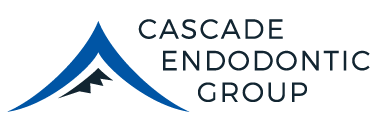 Dr. Daniel P. Bitner - Dr. Patricia Paparcuri PATIENT INFORMATIONIN CASE OF EMERGENCY:Relative to contact other than spouse or parent: _________________________________ Phone: __________________ Who is your General Dentist: __________________________HEALTH HISTORYPhysician: ___________________________________________________________________ Phone#: _____________________Have you been hospitalized in the last 5 years?  NO   YES      If YES, reason: ____________________________________What medications are you taking now? _____________________________________________________________________What medications are you sensitive or allergic to? ___________________________________________________________Have you ever had an unusual/allergic reaction to:       Latex   NO   YES        Local Anesthetic   NO   YES Have you ever had an unfavorable reaction to dental treatment? ___________________________________________Are you required to take premedication antibiotics before dental treatment?		No	YesFor the following questions circle YES or NO. Your answers are for our records only and will be confidential. Please note that during your visit you may be asked some questions about your responses. Our team may ask additional questions concerning your health.Any other disease or problem? __________________________________________________________________________Have you ever been on Bisphosphonate drug therapy used commonly for osteoporosis or cancer treatment? e.g.  Fosamax, Alendronate, Actonel, Risedronate, Boniva, Zometa, Aredia or Novartis?    YES    NOAre you a smoker?	No	Yes    If so, how much do you smoke per day?_______________Women: 		Are you pregnant?							No	Yes			If no, are you planning a pregnancy in the near future?		No	Yes			Are you a nursing mother?						No	Yes			Are you taking birth control pills?					No	YesDo you consume grapefruit juice, grapefruits or grapefruit extract?				No	YesDo you take Aspirin?	No	Yes	If Yes, what dose? _________  How often?_____________Are you taking any herbal supplements/medicines?		No	Yes	If Yes, which ones?____________Weight: ________Diet:	Restricted Diet ____________________________________How many meals a day __________________________________Food allergies ____________________________________________Sugar in your diet:	☐ None	☐ Slight		☐ Moderate		☐ HighAre you in dental pain at this time? Indicate level:  0  1  2  3  4  5  6  7  8  9  10 (0 = no pain, 10 = severe pain)STATEMENT OF INFORMED CONSENT: I understand the above information is necessary to provide me with dental care in a safe and efficient manner. I have answered all questions to the best of my knowledge. Should further information be needed, you have my permission to ask the respective health care provider or agency, who may release such information to you. I will notify the doctor of change in my health and medication. I consent to the performing of the procedures necessary to evaluate and diagnose my condition. I consent to the treatment as deemed necessary and advisable by Dr. Daniel Bitner / Dr. Patricia Paparcuri, including the administration of medication and anesthetics. I consent to the release of health care information between my treating practitioner and my insurance carriers. I acknowledge that I am financially responsible for all charges, whether these charges are covered by my insurance or not. If it becomes necessary to turn over to collections any amount owed on this, or subsequent visits, the undersigned agrees to pay for all costs and expenses, including reasonable attorney fees. I hereby authorize my doctor to release information necessary to secure the payment of benefits.  ________________________________________		____________________________		__________________Patient (Print Name)					Signature				Date________________________________________________________________________________________________________1590 NE Williamson Blvd Bend, OR 97701 - Phone: 541-388-1500 - Fax: 541-388-6995Heart Murmur (mitral valve) prolapse)NoYesKidney DiseaseNoYesUnintentional Weight Loss/GainNoYesAnemiaNoYesLiver Disease (including Jaundice)NoYesLatex SensitivityNoYesDiabetesNoYesVenereal DiseaseNoYesStroke  If yes, when NoYesEpilepsyNoYesHIV Infection / AIDSNoYesStomach ulcersNoYesHepatitis, any formNoYesPsychosis/Mental DisorderNoYesTuberculosisNoYesRheumatic FeverNoYesDepressionNoYesCancer – If yes, type tytytype______________NoYesInfective EndocarditisNoYesSore/Enlarged Lymph NodesNoYesBruise easilyNoYesAsthmaNoYesSlow-Healing Mouth SoresNoYesDizzyNoYesHypertension / High Blood PressureNoYesThyroid disease – Hyper or HypoNoYesSinus infectionNoYesEmphysema / Respiratory IllnessesNoYesJoint Replacement  If Yes, when NoYesDrug addictionNoYesAbnormal Heart ConditionNoYesGlaucomaNoYesPain in jaw jointNoYesHeart (surgery, disease, attack)NoYesAbnormal bleeding from a cutNoYesFaintingNoYes